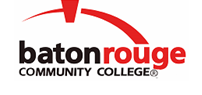 Baton Rouge Community CollegeAcademic Affairs Master SyllabusDate Approved:	2 September 2020Term and Year of Implementation:	Fall 2020Course Title:	SurveyingBRCC Course Rubric:	ENGR 2073Previous Course Rubric:	ENGR 207Lecture Hours per week-Lab Hours per week-Credit Hours:	2-2-3Per semester:  Lecture Hours-Lab Hours-Instructional Contact Hours:	30-30-60Louisiana Common Course Number:	     CIP Code:	15.1102Course Description:	Covers the fundamentals of surveying procedures and office computations including electronic distance measurement, leveling, computer solutions to land area problems, stadia measurements, topographic surveys and construction surveys.Prerequisites:		MATH 1223 (or MATH 111) with a grade of C or betterCo-requisites:		NoneSuggested Enrollment Cap:	35Learning Outcomes.  Upon successful completion of this course, the students will be able to:1.	Explain the concept of precision and accuracy.2.	Demonstrate the measurement of horizontal distances by taping and electronic distance measurement (EDM).3.	Demonstrate the measurement of vertical distances by running levels and EDM.4.	Demonstrate the measurement of angles and directions by use of a theodolite and EDM.5.	Employ proper field note taking procedures.6.	Perform computations using data taken from field notes.7.	Perform horizontal control surveys, property surveys, topographic surveys, highway surveys and construction surveys.Assessment Measures.  Assessment of all learning outcomes will be measured using the following methods:1.	Instructor-designed assignments will be given as a portion of the total grade.  Assignments will include oral and written assignments, projects, homework and quizzes; all assignments will be graded using an instructor-designed rubric.2.	Instructor-designed quizzes will be administered during the semester as listed in an instructor-generated schedule.3.	A department-designed comprehensive final exam will be administered at the end of the semester.Information to be included on the Instructor’s Course Syllabi:Disability Statement:  Baton Rouge Community College seeks to meet the needs of its students in many ways.  See the Office of Disability Services to receive suggestions for disability statements that should be included in each syllabus.Grading: The College grading policy should be included in the course syllabus.  Any special practices should also go here.  This should include the instructor’s and/or the department’s policy for make-up work.  For example in a speech course, “Speeches not given on due date will receive no grade higher than a sixty” or “Make-up work will not be accepted after the last day of class”.Attendance Policy:  Include the overall attendance policy of the college.  Instructors may want to add additional information in individual syllabi to meet the needs of their courses.General Policies: Instructors’ policy on the use of things such as beepers and cell phones and/or hand held programmable calculators should be covered in this section.Cheating and Plagiarism:  This must be included in all syllabi and should include the penalties for incidents in a given class.  Students should have a clear idea of what constitutes cheating in a given course.Safety Concerns:  In some courses, this may be a major issue.  For example, “No student will be allowed in the lab without safety glasses”.  General statements such as, “Items that may be harmful to one’s self or others should not be brought to class”.Library/ Learning Resources:  Since the development of the total person is part of our mission, assignments in the library and/or the Learning Resources Center should be included to assist students in enhancing skills and in using resources.  Students should be encouraged to use the library for reading enjoyment as part of lifelong learning.Expanded Course Outline:1.	Introduction to surveying2.	Measurements and Computations3.	Measuring Horizontal Distances4.	Measuring Vertical Distances5.	Measuring Angles and Directions6.	Horizontal Control Surveys7.	Property Surveys8.	Topographic Surveys and Maps9.	Highway Curves and Earthwork10.	Construction Surveys